Date of Service: January 5, 2022		Docket Number: C-2022-3030251David P. Zambito, Esq. Jonathan P. Nase, Esq. Cozen O’Connor 17 North Second Street, Suite 1410 Harrisburg, PA 17101 dzambito@cozen.comjnase@cozen.comBureau of Investigation and Enforcement v.Westover CompaniesDear Sir/Madam:	The Pennsylvania Public Utility Commission has delegated its authority to initiate prosecutory, proceedings to several of its Commission bureaus with enforcement responsibilities.  Pursuant to this delegated authority and Section 701 of the Public Utility Code, 66 Pa. C.S. § 701, Bureau of Investigation and Enforcement staff has filed the attached Complaint in the above docketed proceeding.						Sincerely,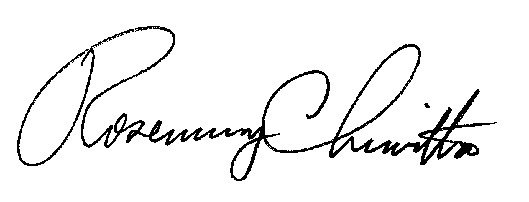 Rosemary ChiavettaSecretaryRC: mmALL Parties to proceedings pending before the Commission are encouraged to EITHER open and use an efiling account through the Commission’s website at www.puc.pa.gov  OR to ensure timely arrival, submit the filing by overnight delivery to: Secretary, Pennsylvania Public Utility Commission, 400 North Street, Harrisburg, Pennsylvania 17120.  Emailed or faxed submissions are not acceptable.  If a filing contains confidential or proprietary material, the filing should be submitted by overnight delivery to ensure arrival.  Large filings containing confidential or proprietary material may also be submitted through the Commission’s Share Point File system.  These filings should be followed by a hard copy with a flash drive or CD for the Commission’s file.  Filers should contact the Secretary’s Bureau in advance to set up a Share Point File before submitting the filing.  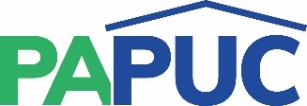 COMMONWEALTH OF PENNSYLVANIAPENNSYLVANIA PUBLIC UTILITY COMMISSIONCOMMONWEALTH KEYSTONE BUILDING400 NORTH STREETHARRISBURG, PENNSYLVANIA 17120COMMONWEALTH OF PENNSYLVANIAPENNSYLVANIA PUBLIC UTILITY COMMISSIONCOMMONWEALTH KEYSTONE BUILDING400 NORTH STREETHARRISBURG, PENNSYLVANIA 17120IN REPLY PLEASE REFER TO OUR FILEIN REPLY PLEASE REFER TO OUR FILE